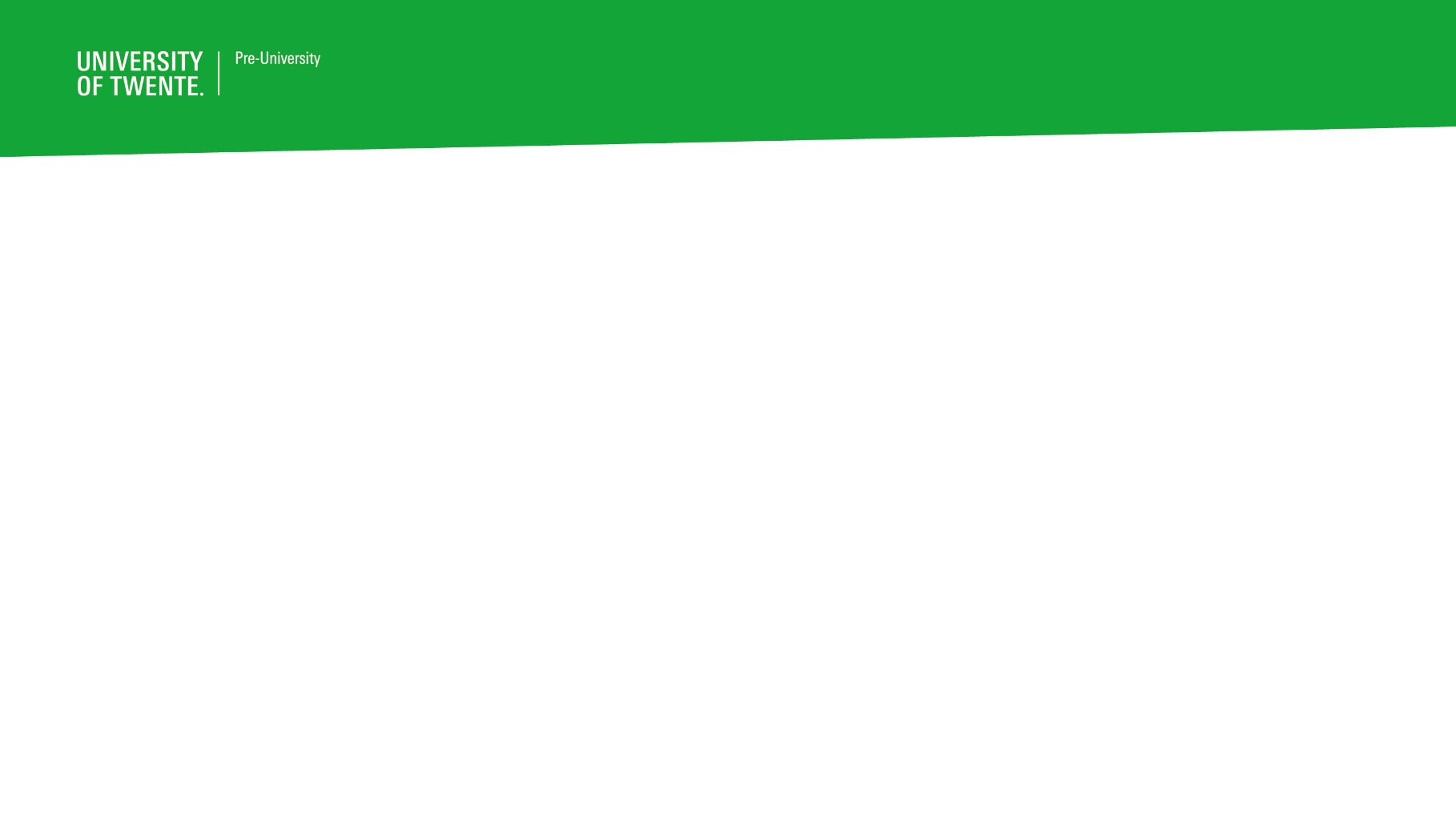 E-Learning ‘LaTeX’ – Bijlagen Les 1Opdracht 1.3 Oefenen met commands\emph{…}\textbf{…}\underline{…}\uppercase{…}\”{i}\’{a}\`{e}\^{o}\ldots\% \& \$\{\}\tiny{…}\small{…}\normalsize{…}\large{…}\Large{…}\LARGE{…}\huge{…}\Huge{…}Opdracht 1.4 Introductie schrijvenDe zonnebloem is een éénjarige plant die gezaaid wordt van april tot half juni, en bloeit vervolgens van juli tot oktober. De Latijnse naam voor zonnebloem is Helianthus annuus. Het kenmerkende aan het gele bloemhoofd van de zonnebloem, is dat deze overdag meedraait met de zon. ’s Nachts keert de bloem terug naar de oostelijke stand. Een andere kenmerkende eigenschap is de lengte van de zonnebloem. Zonnebloemen kunnen gewoonlijk 1,5 tot 3,5 meter hoog worden. Door de dikke harige stengels en vaak een muur of hek om tegenaan te groeien, kan de bloem genoeg stevigheid vinden om deze hoogte te bereiken. Invoegen figuurZonnebloemen hebben, net als andere planten, zonlicht nodig om te groeien. Zonlicht wordt samen met koolstofdioxide en water omgezet in zuurstof en glucose. Dit proces wordt fotosynthese genoemd. De chemische vergelijking van fotosynthese is hieronder weergegeven: Invoegen fotosynthese vergelijking Zonlicht is volgens deze vergelijking dus onderdeel van het fotosynthese proces. In een experiment willen we onderzoeken wat het effect is van zonlicht op de groei van zonnebloemen. Onze onderzoeksvraag luidt als volgt:Wat is het invloed van zonlicht op de groei van zonnebloemen?